Chovejme se k sobě slušněMíra otevřenosti společnosti vůči sexuálním obsahům se zvyšuje, bohužel se také zvyšuje míra sexualizovaného násilí a nátlaku. Cílem tohoto listu je doplnit podstatné informace a nabídnout žákům prostor pro zamyšlení a diskuzi nad tímto tématem.Žáci budou pracovat ve skupinách, budou potřebovat volné papíry a běžné psací potřeby. Tento list slouží jako metodický podklad pro vyučující.Tento metodický list obsahuje:zadání pro žáky,pokyny pro vyučující,případná upozornění na rizika či otázky, které se mohou v rámci tématu objevit,základní informace o tématu (resp. odkazy, kde informace získat),slovníček používaných pojmů (českých i anglických).Video: Jak bojovat proti kultuře znásilnění?___________________________________________________Pyramida problémů Práce ve skupinách.Úkol 1: Napište co nejvíce konkrétních příkladů jednotlivých stupňů „pyramidy problémů“ (normalizace >> snižování hodnoty >>  odstranění autonomie >> explicitní násilí).Úkol 2: Ke každé položce navrhněte slušnou a pozitivní alternativu.Často je alternativou zůstat mlčet/odejít. Jde-li o vyjádření komplimentu, inspirujte se třeba v metodickém listu pro čtvrtý díl (Ideály a realita). Některé činy (např. znásilnění) alternativu nemají.Zdůrazněte, že pokud se kdokoliv čehokoliv z tohoto dopouští, přilévá olej do ohně, vystavuje ostatní nepříjemné a ohrožující situaci a sebe případnému trestnímu postihu. Zdůrazněte, že na vině je vždy ten, kdo problémy dělá, nikoliv ten, na koho jsou mířené.(Sebe)obrana Práce ve skupinách.Úkol: Vytvořte postupy, jak se konkrétním případům (viz výše) bránit.Postupy by měly být velmi konkrétní. Při navrhování, jak se zachovat, vycházejte z reálných možností a nezapomeňte žáky upozornit, jaké možnosti ochrany sebe sama a nahlášení situace jim nabízí vaše škola.Inspirace je i ve videu nebo můžete sáhnout do těchto pracovních listů (lekce sexuální obtěžování).Doplňující informace:„Měla bys o sebe dbát, seš holka!“ může být stejně zraňující jako „Ta by bez tuny make-upu nevyvezla ani popelnici!“ Sexuální obtěžování a násilí se týká nás všech – nezávisle na pohlaví a sexuální orientaci. Bohužel toto platí jak pro oběť, tak pro pachatele. U některých činů je ale výrazně častěji obětí žena (toto potvrdil například výzkum obtěžování na ulici). Autor: Tereza Lubasová
Toto dílo je licencováno pod licencí Creative Commons [CC BY-NC 4.0]. Licenční podmínky navštivte na adrese [https://creativecommons.org/choose/?lang=cs].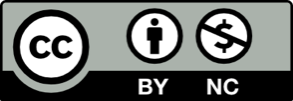 SLOVNÍČEKSLOVNÍČEKSTALKINGnevhodné a nežádoucí chování, pronásledování, vynucování si kontaktu, sledování a sbírání informací o osoběDICK PICS(nevyžádané) zasílání obrázků mužských pohlavních orgánůREVENGE PORNOsdílení sexuálně explicitních materiálů bez svolení osob zde zachycených, často jako následek rozchoduVICTIM BLAMINGobviňování oběti (často, že útok „vyprovokovala“ nějakým chováním či oblečením)CATCALLINGpokřikování, obtěžování, gesta, hvízdání atp.RAPE CULTUREtzv. kultura znásilnění, sociologický pojem popisující společnost, kde jsou sexuální násilí a nátlak brány jako něco normálního